Bread Recipe for Granny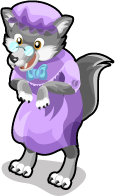 It’s such a satisfying accomplishment to be able to bake.  This recipe is particularly well suited to Granny as it’s extremely soft and succulent which is perfect for her to eat as she has no teeth!  This recipe is the perfect medicine to build up your strength. Just thirty kneads required so it won’t tire out your arms when you’re making a freshly baked loaf every day for that greedy old Granny!To make one large loaf of bread which is Granny’s favourite, you will need:500g of strong white bread flour300ml of warm water1 sachet (7g or 1 ½ teaspoon) of fast action dried yeast1 tablespoon of olive oilTo make your loaf follow these simple instructions:First, ensure you have recently washed your hands and the surface is clean and tidy.Next, gather all of your equipment and ingredients.Carefully, measure out all of the delicious ingredients into a large bowl. Combine them together using 30 kneading movements.Once your mixture is all together to make a ball then leave for ten minutes then knead again (using 30 movements) My children like to use the kitchen timer to sound the alarm when the next round of kneading is required.Patiently, leave for another 10 minutes then knead again using – yes you’ve guessed it 30 movements.It is important that the dough remains in a warm place for thirty minutes with a clean cloth covering the top of the bowl.After this time, lightly knead and shape the dough into various shapes placing it onto a lightly greased baking tray.Leave in a warm place* for a further 30 minutes to proof (to rise enough before being baked) then carefully place into a preheated oven at 450F (Gas mark 8) (*on top of the pre-heating oven is perfect!)9. Allow the bread to bake for 20-25 minutes.10. Finally, once the bread has baked, allow it to cool for around an hour (near a window is probably the best place)Now the freshly baked loaf is ready! So grab hold of your naughtiest daughter and get her to take this delicious favourite food to Granny’s house however warn her about the wolves and hope that she doesn’t get eaten!TBQ: Can I identify unknown words and phrases?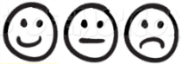 